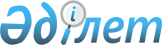 О бюджете села Тенге на 2023 - 2025 годыРешение Жанаозенского городского маслихата Мангистауской области от 30 декабря 2022 года № 28/215.
      В соответствии с Бюджетным кодексом Республики Казахстан, Законом Республики Казахстан "О местном государственном управлении и самоуправлении в Республике Казахстан", Жанаозенский городской маслихат РЕШИЛ:
      1. Утвердить бюджет села Тенге на 2023 - 2025 годы согласно приложениям 1, 2 и 3 соответственно к настоящему решению, в том числе на 2023 год в следующих объемах:
      1) доходы – 409 469,0 тысяч тенге, в том числе по:
      налоговым поступлениям – 87 744,0 тысячи тенге;
      неналоговым поступлениям – 224,0 тысячи тенге;
      поступлениям от продажи основного капитала – 6 966,0 тысяч тенге;
      поступлениям трансфертов – 314 535,0 тысяч тенге;
      2) затраты – 412 035,4 тысяч тенге;
      3) чистое бюджетное кредитование – 0,0 тенге, в том числе:
      бюджетные кредиты – 0,0 тенге;
      погашение бюджетных кредитов – 0,0 тенге;
      4) сальдо по операциям с финансовыми активами – 0,0 тенге, в том числе:
      приобретение финансовых активов – 0,0 тенге;
      поступления от продажи финансовых активов государства – 0,0 тенге;
      5) дефицит (профицит) бюджета – - 2 566,4 тысяч тенге;
      6) финансирование дефицита (использование профицита) бюджета – 2 566,4 тысяч тенге, в том числе:
      поступления займов – 0,0 тенге;
      погашение займов – 0,0 тенге;
      используемые остатки бюджетных средств – 2 566,4 тысяч тенге.
      Сноска. Пункт 1 в редакции решения Жанаозенского городского маслихата Мангистауской области от 12.12.2023 № 10/88 (вводится в действие с 01.01.2023).


      2. Учесть, что из городского бюджета в бюджет села Тенге на 2023 год выделена субвенция в сумме 314 535,0 тысяч тенге.
      Сноска. Пункт 2 в редакции решения Жанаозенского городского маслихата Мангистауской области от 12.12.2023 № 10/88 (вводится в действие с 01.01.2023).


      3. Настоящее решение вводится в действие с 1 января 2023 года.  Бюджет села Тенге на 2023 год
      Сноска. Приложение 1 в редакции решения Жанаозенского городского маслихата Мангистауской области от 12.12.2023 № 10/88 (вводится в действие с 01.01.2023). Бюджет села Тенге на 2024 год Бюджет села Тенге на 2025 год
					© 2012. РГП на ПХВ «Институт законодательства и правовой информации Республики Казахстан» Министерства юстиции Республики Казахстан
				
      Секретарь Жанаозенского городского маслихата 

Т. Мусаев
Приложение 1к решению Жанаозенского городского маслихата от 30 декабря 2022 года № 28/215
Категория
Категория
Категория
Категория
Категория
Наименование
Сумма, тысяч тенге
Класс
Класс
Класс
Класс
Наименование
Сумма, тысяч тенге
Подкласс
Подкласс
Наименование
Сумма, тысяч тенге 1 1 1 1 1 2 3
1. Доходы
409 469,0 
1
Налоговые поступления
87 744,0
01
Подоходный налог
16 800,0
2
2
2
Индивидуальный подоходный налог
16 800,0
04
Налоги на собственность
70 806,0
1
1
1
Налоги на имущество
1 140,0
3
3
3
Земельный налог
166,0
4
4
4
Налог на транспортные средства
69 500,0
05
Внутренние налоги на товары, работы и услуги
138,0
3
3
3
Поступления за использование природных и других ресурсов
138,0
2
Неналоговые поступления
224,0
01
Доходы от государственной собственности
224,0
5
5
5
Доходы от аренды имущества, находящегося в государственной собственности
224,0
3
Поступления от продажи основного капитала
6 966,0
03
Продажа земли и нематериальных активов
6 966,0
1
1
1
Продажа земли
6 757,0
2
2
2
Продажа нематериальных активов
209,0
4
Поступления трансфертов
314 535,0
02
Трансферты из вышестоящих органов государственного управления
314 535,0
3
3
3
Трансферты из районного (города областного значения) бюджета
314 535,0
Функциональная группа
Функциональная группа
Функциональная группа
Функциональная группа
Функциональная группа
Наименование
Сумма, тысяч тенге
Функциональная подгруппа
Функциональная подгруппа
Функциональная подгруппа
Функциональная подгруппа
Наименование
Сумма, тысяч тенге
Администратор бюджетных программ
Администратор бюджетных программ
Администратор бюджетных программ
Наименование
Сумма, тысяч тенге
Программа
Наименование
Сумма, тысяч тенге 1 1 1 1 1 2 3
2. Затраты
412 035,4
01
Государственные услуги общего характера
79 475,4
1
Представительные, исполнительные и другие органы, выполняющие общие функции государственного управления
79 475,4
124
124
Аппарат акима города районного значения, села, поселка, сельского округа
79 475,4
001
Услуги по обеспечению деятельности акима города районного значения, села, поселка, сельского округа
78 361,0
022
Капитальные расходы государственного органа
1114,4
06
Социальная помощь и социальное обеспечение
6 628,0
2
Социальная помощь
6 628,0
124
124
Аппарат акима города районного значения, села, поселка, сельского округа
6 628,0
003
Оказание социальной помощи нуждающимся гражданам на дому
6 628,0
07
Жилищно-коммунальное хозяйство
186 243,0
3
Жилищное хозяйство
186 243,0
124
124
Аппарат акима города районного значения, села, поселка, сельского округа
186 243,0
008
Освещение улиц в населенных пунктах
70 304,0
009
Обеспечение санитарии населенных пунктов
88 928,0
011
Благоустройство и озеленение населенных пунктов
27 011,0
08
Культура, спорт, туризм и информационное пространство
130 169,0
1
Деятельность в области культуры
130 169,0
124
124
Аппарат акима города районного значения, села, поселка, сельского округа
130 169,0
006
Поддержка культурно – досуговой работы на местном уровне
130 169,0
028
Проведение физкультурно – оздоровительных и спортивных мероприятий на местном уровне
0,0
12
Транспорт и коммуникации
9 520,0
1
Автомобильный транспорт
9 520,0
124
124
Аппарат акима города районного значения, села, поселка, сельского округа
9 520,0
013
Обеспечение функционирования автомобильных дорог в городах районного значения, селах, поселках, сельских округах
9 520,0
3. Чистое бюджетное кредитование
0,0
Бюджетные кредиты
0,0
Погашение бюджетных кредитов
0,0
4. Сальдо по операциям с финансовыми активами
0,0
Приобретение финансовых активов
0,0
Поступления от продажи финансовых активов государства
0,0
5. Дефицит (профицит) бюджета
- 2 566,4
6. Финансирование дефицита (использование
профицита) бюджета
2 566,4
Поступления займов
0,0
Погашение займов
0,0
Категория
Категория
Категория
Категория
Категория
Наименование
Сумма, тысяч тенге
Класс
Класс
Класс
Класс
Наименование
Сумма, тысяч тенге
Подкласс
Подкласс
Подкласс
Наименование
Сумма, тысяч тенге 1 1 1 1 1 2 3
8
Используемые остатки бюджетных средств
2 566,4
01
Остатки бюджетных средств
2 566,4
1
1
1
Свободные остатки бюджетных средств
2 566,4Приложение 2к решению Жанаозенского городского маслихата от 30 декабря 2022 года № 28/215
Категория
Категория
Категория
Категория
Наименование
Сумма, тысяч тенге
Класс
Класс
Класс
Наименование
Сумма, тысяч тенге
Подкласс
Подкласс
Наименование
Сумма, тысяч тенге 1 1 1 1 2 3
1. Доходы
328 170
1
Налоговые поступления
39 074
01
Подоходный налог
0
2
2
Индивидуальный подоходный налог
0
04
Налоги на собственность
38 938
1
1
Налоги на имущество
1 204
3
3
Земельный налог
199
4
4
Налог на транспортные средства
37 535
05
Внутренние налоги на товары, работы и услуги
136
3
3
Поступления за использование природных и других ресурсов
136
2
Неналоговые поступления
304
01
Доходы от государственной собственности
304
5
5
Доходы от аренды имущества, находящегося в государственной собственности
304
3
Поступления от продажи основного капитала
454
03
Продажа земли и нематериальных активов
454
1
1
Продажа земли
454
4
Поступления трансфертов
288 338
02
Трансферты из вышестоящих органов государственного управления
288 338
3
3
Трансферты из районного (города областного значения) бюджета
288 338
Функциональная группа
Функциональная группа
Функциональная группа
Функциональная группа
Наименование
Сумма, тысяч тенге
Функциональная подгруппа
Функциональная подгруппа
Функциональная подгруппа
Наименование
Сумма, тысяч тенге
Администратор бюджетных программ
Администратор бюджетных программ
Наименование
Сумма, тысяч тенге
Программа
Наименование
Сумма, тысяч тенге 1 1 1 1 2 3
2. Затраты
328 170
01
Государственные услуги общего характера
70 728
1
Представительные, исполнительные и другие органы, выполняющие общие функции государственного управления
70 728
124
Аппарат акима города районного значения, села, поселка, сельского округа
70 728
001
Услуги по обеспечению деятельности акима города районного значения, села, поселка, сельского округа
70 728
06
Социальная помощь и социальное обеспечение
7 931
2
Социальная помощь
7 931
124
Аппарат акима города районного значения, села, поселка, сельского округа
7 931
003
Оказание социальной помощи нуждающимся гражданам на дому
7 931
07
Жилищно-коммунальное хозяйство
179 234
3
Жилищное хозяйство
179 234
124
Аппарат акима города районного значения, села, поселка, сельского округа
179 234
008
Освещение улиц в населенных пунктах
52 184
009
Обеспечение санитарии населенных пунктов
97 650
011
Благоустройство и озеленение населенных пунктов
29 400
08
Культура, спорт, туризм и информационное пространство
70 277
1
Деятельность в области культуры
70 277
124
Аппарат акима города районного значения, села, поселка, сельского округа
70 277
006
Поддержка культурно – досуговой работы на местном уровне
70 147
028
Проведение физкультурно – оздоровительных и спортивных мероприятий на местном уровне
130
3. Чистое бюджетное кредитование
0
Бюджетные кредиты
0
Погашение бюджетных кредитов
0
4. Сальдо по операциям с финансовыми активами
0
Приобретение финансовых активов
0
Поступления от продажи финансовых активов государства
0
5. Дефицит (профицит) бюджета
 0
6. Финансирование дефицита (использование
профицита) бюджета
0
Поступление займов
0
Погашение займов
0
Категория
Категория
Категория
Категория
Наименование
Сумма, тысяч тенге
Класс
Класс
Класс
Наименование
Сумма, тысяч тенге
Подкласс
Подкласс
Наименование
Сумма, тысяч тенге 1 1 1 1 2 3
8
Используемые остатки бюджетных средств
0
01
Остатки бюджетных средств
0
1
1
Свободные остатки бюджетных средств
0Приложение 3к решению Жанаозенского городского маслихата от 30 декабря 2022 года № 28/215
Категория
Категория
Категория
Категория
Наименование
Сумма, тысяч тенге
Класс
Класс
Класс
Наименование
Сумма, тысяч тенге
Подкласс
Подкласс
Наименование
Сумма, тысяч тенге 1 1 1 1 2 3
1. Доходы
353 028
1
Налоговые поступления
40 637
01
Подоходный налог
0
2
2
Индивидуальный подоходный налог
0
04
Налоги на собственность
40 495 
1
1
Налоги на имущество
1 252
3
3
Земельный налог
206
4
4
Налог на транспортные средства
39 037
05
Внутренние налоги на товары, работы и услуги
142
3
3
Поступления за использование природных и других ресурсов
142
2
Неналоговые поступления
316
01
Доходы от государственной собственности
316
5
5
Доходы от аренды имущества, находящегося в государственной собственности
316
3
Поступления от продажи основного капитала
472
03
Продажа земли и нематериальных активов
472
1
1
Продажа земли
472
4
Поступления трансфертов
311 603
02
Трансферты из вышестоящих органов государственного управления
311 603
3
3
Трансферты из районного (города областного значения) бюджета
311 603
Функциональная группа
Функциональная группа
Функциональная группа
Функциональная группа
Наименование
Сумма, тысяч тенге
Функциональная подгруппа
Функциональная подгруппа
Функциональная подгруппа
Наименование
Сумма, тысяч тенге
Администратор бюджетных программ
Администратор бюджетных программ
Наименование
Сумма, тысяч тенге
Программа 1 1 1 1 2 3
2. Затраты
353 028
01
Государственные услуги общего характера
74 550
1
Представительные, исполнительные и другие органы, выполняющие общие функции государственного управления
74 550
124
Аппарат акима города районного значения, села, поселка, сельского округа
74 550
001
Услуги по обеспечению деятельности акима города районного значения, села, поселка, сельского округа
74 550
06
Социальная помощь и социальное обеспечение
9 585
2
Социальная помощь
9 585
124
Аппарат акима города районного значения, села, поселка, сельского округа
9 585
003
Оказание социальной помощи нуждающимся гражданам на дому
9 585
07
Жилищно-коммунальное хозяйство
188 196
3
Жилищное хозяйство
188 196
124
Аппарат акима города районного значения, села, поселка, сельского округа
188 196
008
Освещение улиц в населенных пунктах
54 793
009
Обеспечение санитарии населенных пунктов
102 533
011
Благоустройство и озеленение населенных пунктов
30 870
08
Культура, спорт, туризм и информационное пространство
80 697
1
Деятельность в области культуры
80 697
124
Аппарат акима города районного значения, села, поселка, сельского округа
80 697
006
Поддержка культурно – досуговой работы на местном уровне
80 560
028
Проведение физкультурно – оздоровительных и спортивных мероприятий на местном уровне
137
3. Чистое бюджетное кредитование
0
Бюджетные кредиты
0
Погашение бюджетных кредитов
0
4. Сальдо по операциям с финансовыми активами
0
Приобретение финансовых активов
0
Поступления от продажи финансовых активов государства
0
5. Дефицит (профицит) бюджета
 0
6. Финансирование дефицита (использование
профицита ) бюджета
0
Поступление займов
0
Погашение займов
0
Категория
Категория
Категория
Категория
Наименование
Сумма, тысяч тенге
Класс
Класс
Класс
Наименование
Сумма, тысяч тенге
Подкласс
Подкласс
Наименование
Сумма, тысяч тенге 1 1 1 1 2 3
8
Используемые остатки бюджетных средств
0
01
Остатки бюджетных средств
0
1
1
Свободные остатки бюджетных средств
0